Data: 20 Mars 2020Lenda: Matematike;Klasa: VIMesuese: Ardiana Aliti Njesia Mesimore: Numrat e perzier dhe thyesat e parregullta (ne liber faqe 116)Numrat e perzier dhe thyesat e parregulltaNe kete ore do te mesojme: Cka eshte numer i perzier?Cka eshte thyese e parregullt?Numrat e perzierThyesa quhet e rregullt kur numeruesi eshte me i vogel se emeruesi. Per shembull thyesa  eshte nje thyese e rregullt meqe numeruesi, pra numri 3, eshte me i vogel se emeruesi, pra se numri 4. Thyesa   nese do ta ilustronim me vizatim, do te dukeshte keshtu:Numri i perzier perbehet prej pjeses se plote dhe thyeses se rregullt. Per shembull, 2  eshte numer i perzier. Nese do ta ilustronim do te dukeshte keshtu: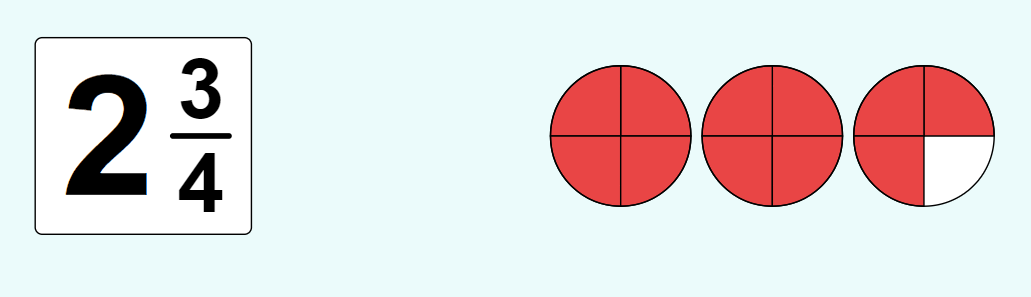 Pra, dy te plota e tre te katertat.Thyesat e parregulltaTe nje thyese e parregullt, numeruesi eshte me i madh ose barabarte me emeruesin. Per shembull, thyesa  eshte thyese e parregullt sepse numeruesi eshte me i madh se emeruesi. (Pra, 11 me i madh se 4.)Te ilustrojme: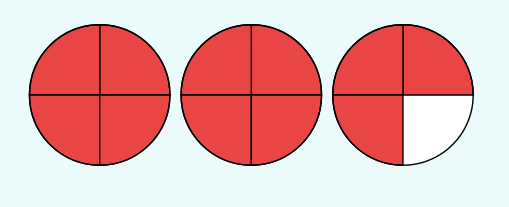 Pasi cdo forme ne figuren me larte eshte e ndare ne 4 pjese te barabarta, mundemi te themi se jane ngjyrosur . Detyra 1:Per cdo grup formash shkruaj si numer te perzier dhe thyese te parregullt pjesen e ngjyrosur me te gjelber. Shembulli ipare eshte i zgjidhur. a)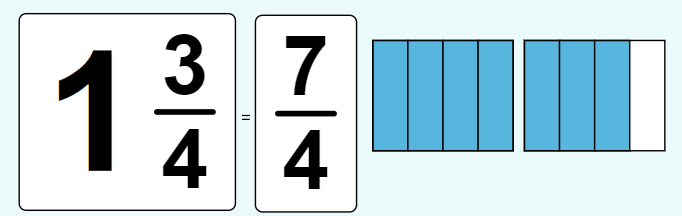 b)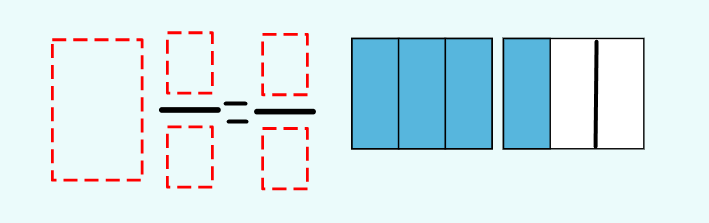 c)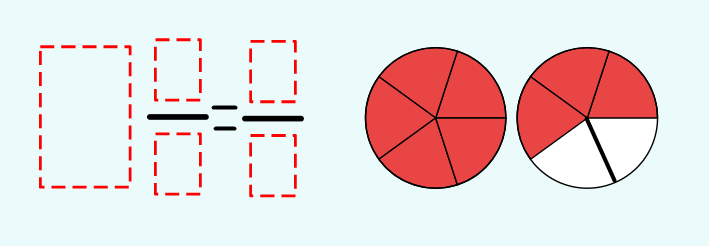 Detyre shtepie: Liber faqe 116 detyra numer 2.